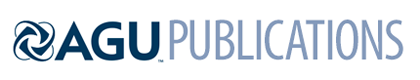 [Geophysical Research Letters]Supporting Information forRevisit the vertical structure of the eddies and eddy-induced transport in the Leeuwin Current system Yinghui He1, 3, Ming Feng2, Jieshuo Xie1, 3, Qingyou He1, 3, Junliang Liu1, 3, Jiexin Xu1, 3, Zhiwu Chen1, 3, Ying Zhang1, 3 and Shuqun Cai1, 3, 4*1 State Key Laboratory of Tropical Oceanography, South China Sea Institute of Oceanology, CAS, 164 West Xingang Road, Guangzhou 510301, China2 CSIRO Oceans and Atmosphere, Floreat, Western Australia, Australia3 Southern Marine Science and Engineering Guangdong Laboratory (Guangzhou), Guangzhou 511458, China4 University of Chinese Academy of Sciences, Beijing, 100049, ChinaContents of this file Text S1 to S3Figure S1 to S6Introduction This supporting information is to provide details of methods to composite SSTA and calculate the eddy-induced volume transport, figures of Root Mean Square Error, climatological salinity profile, validation for geostrophic velocity, T-S diagram, eddy volume transport and SST climatology.Relationship between the goodness of regression and its coefficientsEstimation of the eddy-induced volume transportMethods to composite SSTA Root Mean Square Error and its percentages of signal varianceClimatological salinity profile and its vertical gradientValidation for geostrophic velocityT-S diagram in the averaged eddiesEddy volume transportSST climatology and its horizontal gradientText S1. In a bivariate linear regression:where  and  are independent variables,  is the dependent variable,  is the error term, ,  and  are unknown parameters. The predicted value isIf ,  and  are linearly independent, the correlation of  and  is:where  is the covariance of  and ,  is the variance of . In this study,  and  are the eddy-induced and background SSHA, which are approximately linearly independent. Therefore, the correlation coefficient  can be determined by the square of regression coefficients and error term.Text S2. Calculation of  and . For an eddy e1, if its centroid is at (x1, y1) at time t1, and moves to (x2, y2) at the consecutive time t2, the drift velocity at time t1 is calculated as,: On a closed streamline  in eddy e1, if , the fluid enclosed by this streamline can be trapped by eddy e1. U(z) is the mean rotation speed on , which is calculated by equations (24) and (25). The closed streamline is replaced by the closed SLA contour for simplification. Therefor,  is the outmost closed streamline satisfied .For example, at a given depth z0, there are three conditions as follows:If at the eddy edge line , the  is the eddy edge line.If  at the eddy speed periphery, which is defined as the streamline in the eddy with maximal mean rotational speed,  is an empty set.If , we can find a outmost streamline  between the eddy speed periphery and eddy edge line, on which .Text S3. The pattern of eddy-induced SSTA is related to the direction of large-scale background SST gradient (Gaube et al., 2015). The climatological SST gradient is northwestward near coast but northeastward offshore (Supplementary Figure S6). The composite eddy-induced SSTA (Figure 7) was constructed in a rotated eddy-centered coordinate system. For each eddy realization, first we calculated the average background SST gradient within the eddy periphery. Then we rotated SSTA field around the eddy center to align the averaged background SST gradient to equatorward. Finally, we cut off a square of SSTA field whose center is the eddy center and whose side is 4R, where R is the eddy radius, and then normalized the length by R, thus we got a rotated and length-normalized SSTA field for this eddy realization. After all the eddy realizations were processed, the SSTA fields were composited according to the eddy polarity (Figures 7a, b).Figure S1. Root Mean Square Error (solid lines in upper panels) and error variance as percentages of signal variance (lower panels) of density (left), temperature (middle) and salinity (right). For comparison, the standard deviation of Argo observed density, temperature and salinity are showed as solid lines in upper panels. Blue (red) lines denote values for CEs (AEs).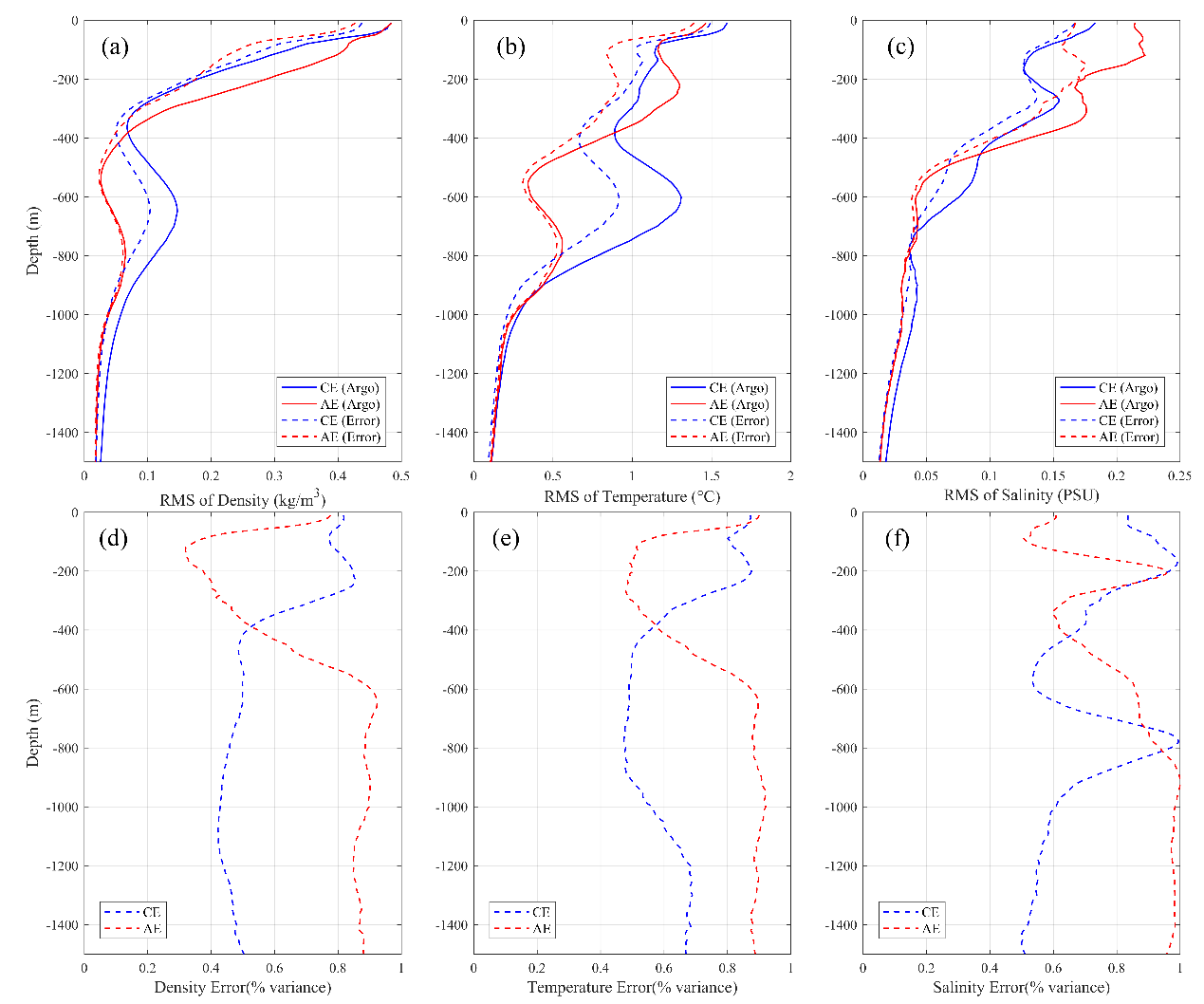 Figure S2. Vertical profile of regional averaged salinity (black line) and its vertical gradient (red solid line).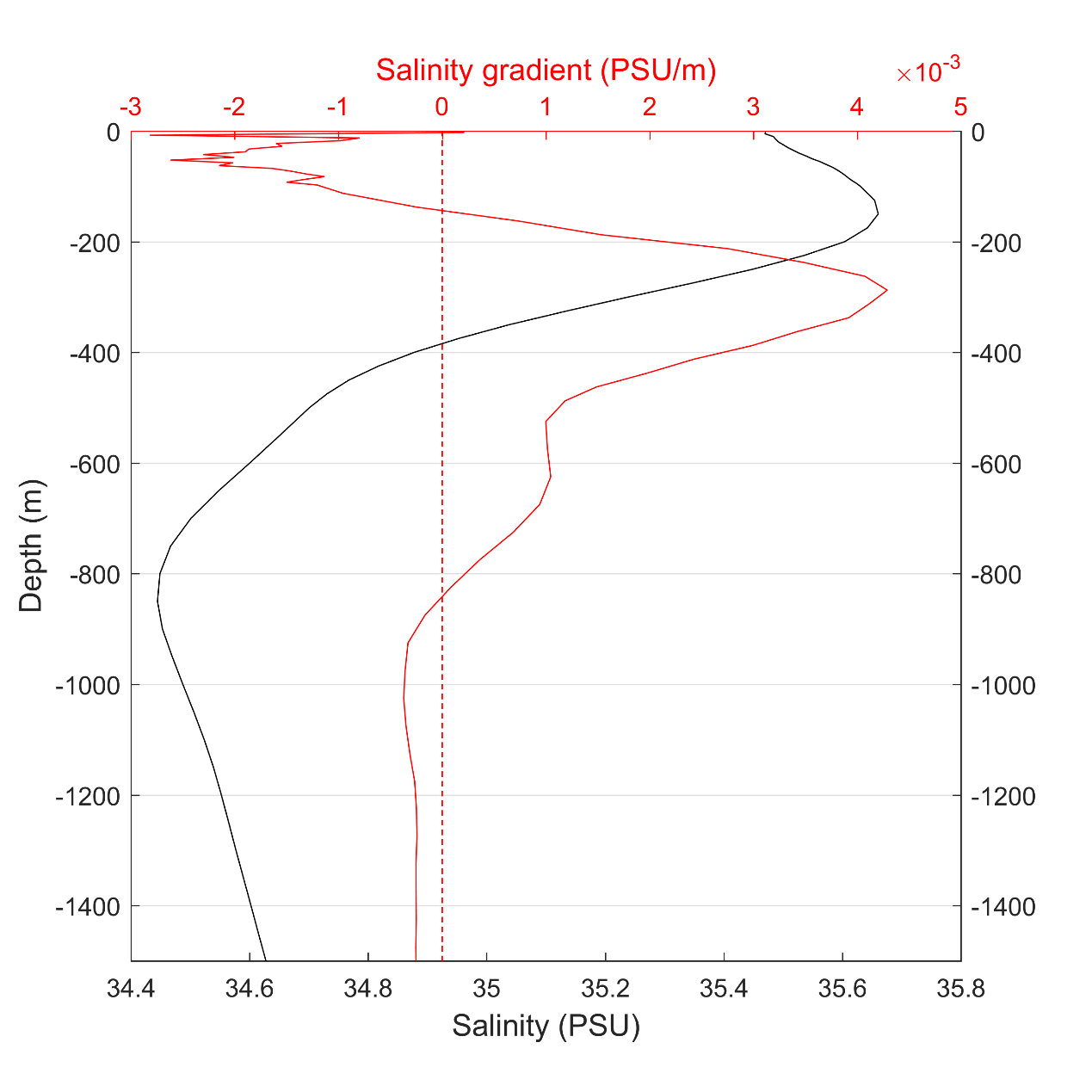 Figure S3. The reconstructed (left panels) and in-situ observed (right panels) vertical profile of azimuthal velocity of the AE (upper panels) and CE (lower panels) in October 10, 2003. (b) and (d) are adapted from Feng et al. (2007).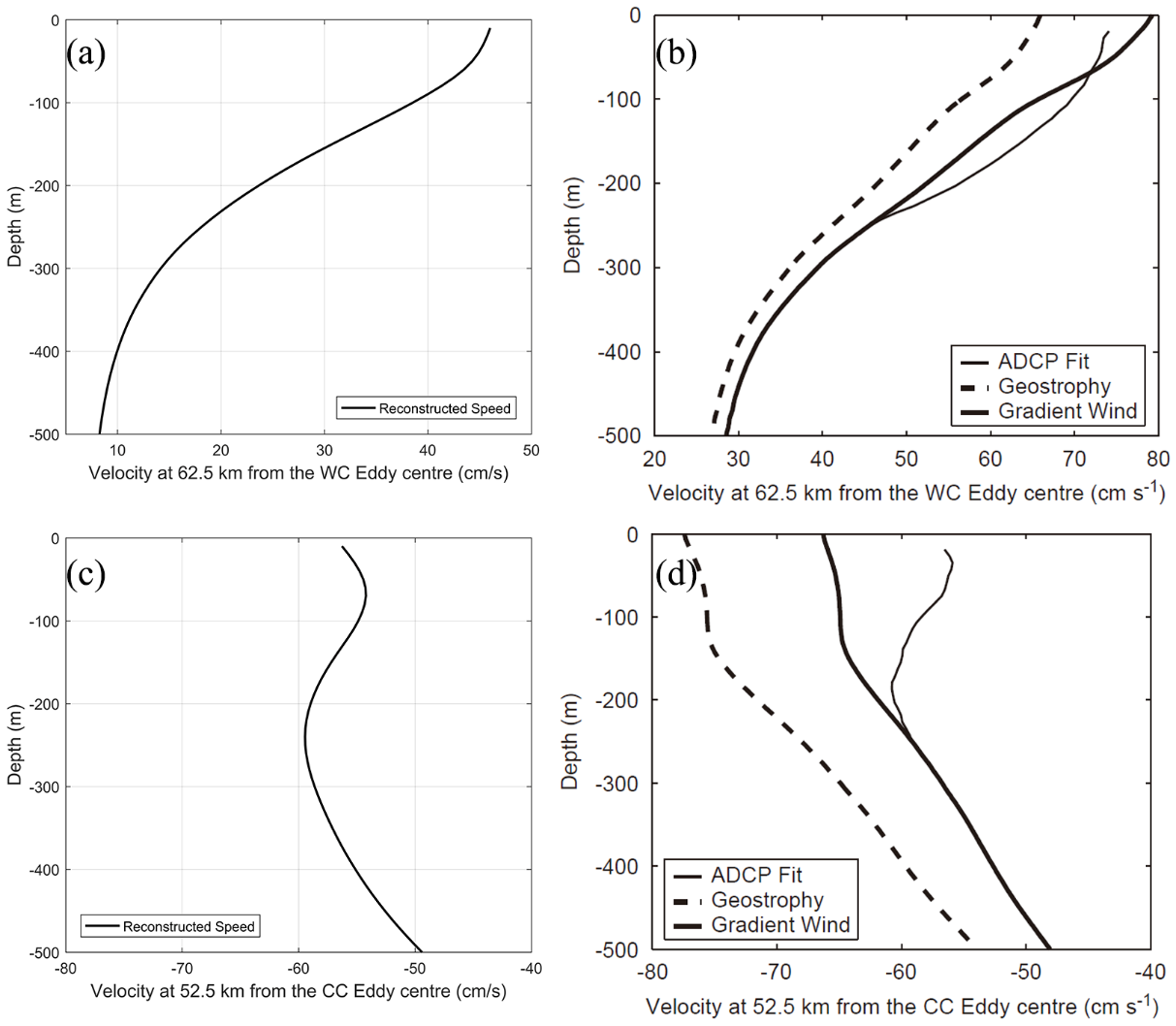 Figure S4. temperature-salinity relationship estimated from the region averaged profile of WOA2013 (green dots) and the reconstructed average AE (red dots) and CE (blue dots).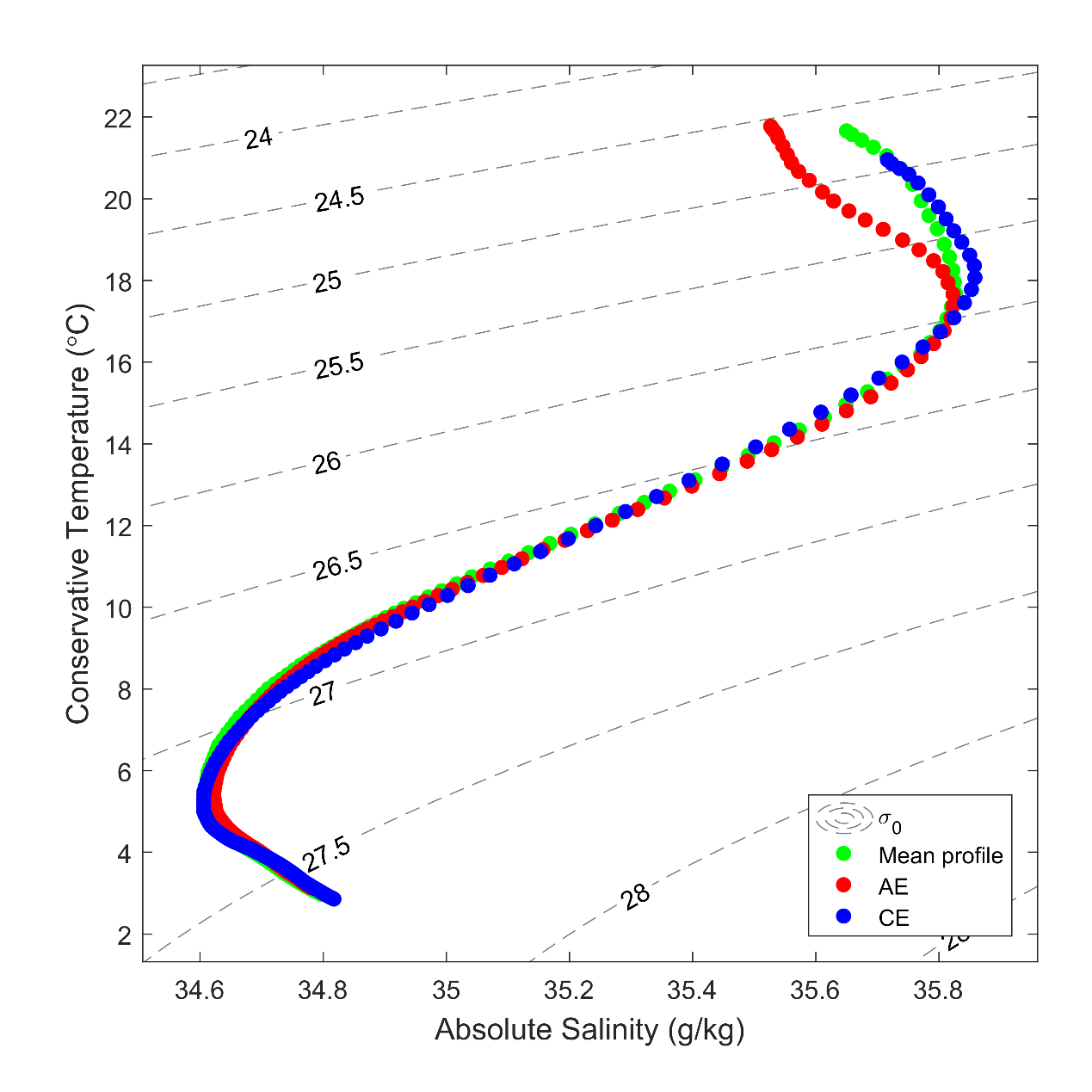 Figure S5. Eddy-induced volume transport (m2/s, vectors) and magnitude (m2/s, color shading) of all eddies. The trapping depth of each eddy is estimated using the average eddy propagation velocity.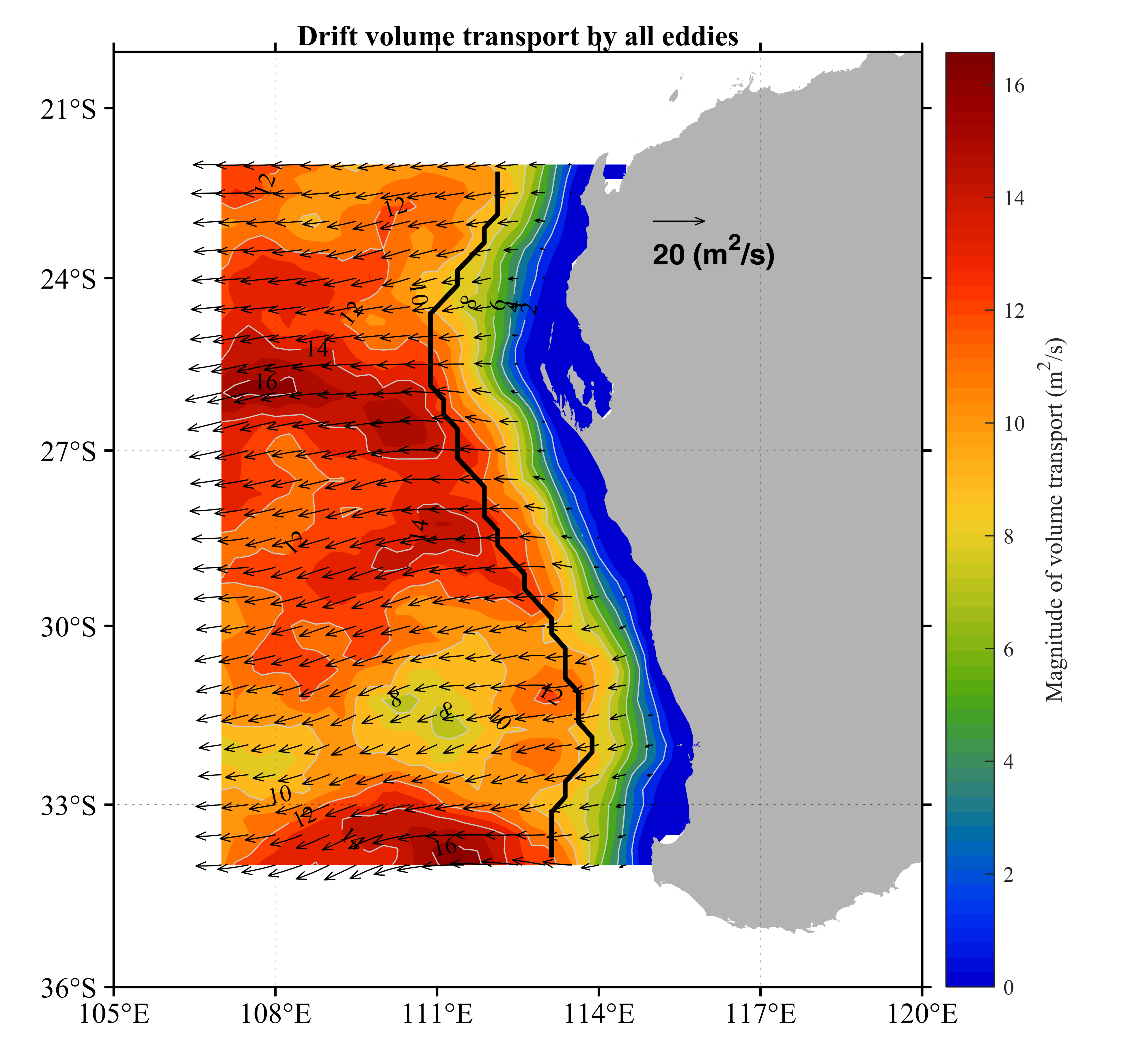 Figure S6. Distribution of climatological mean SST (unit in °C, color shaded) from 1993 to 2016 and its gradient (in white arrow).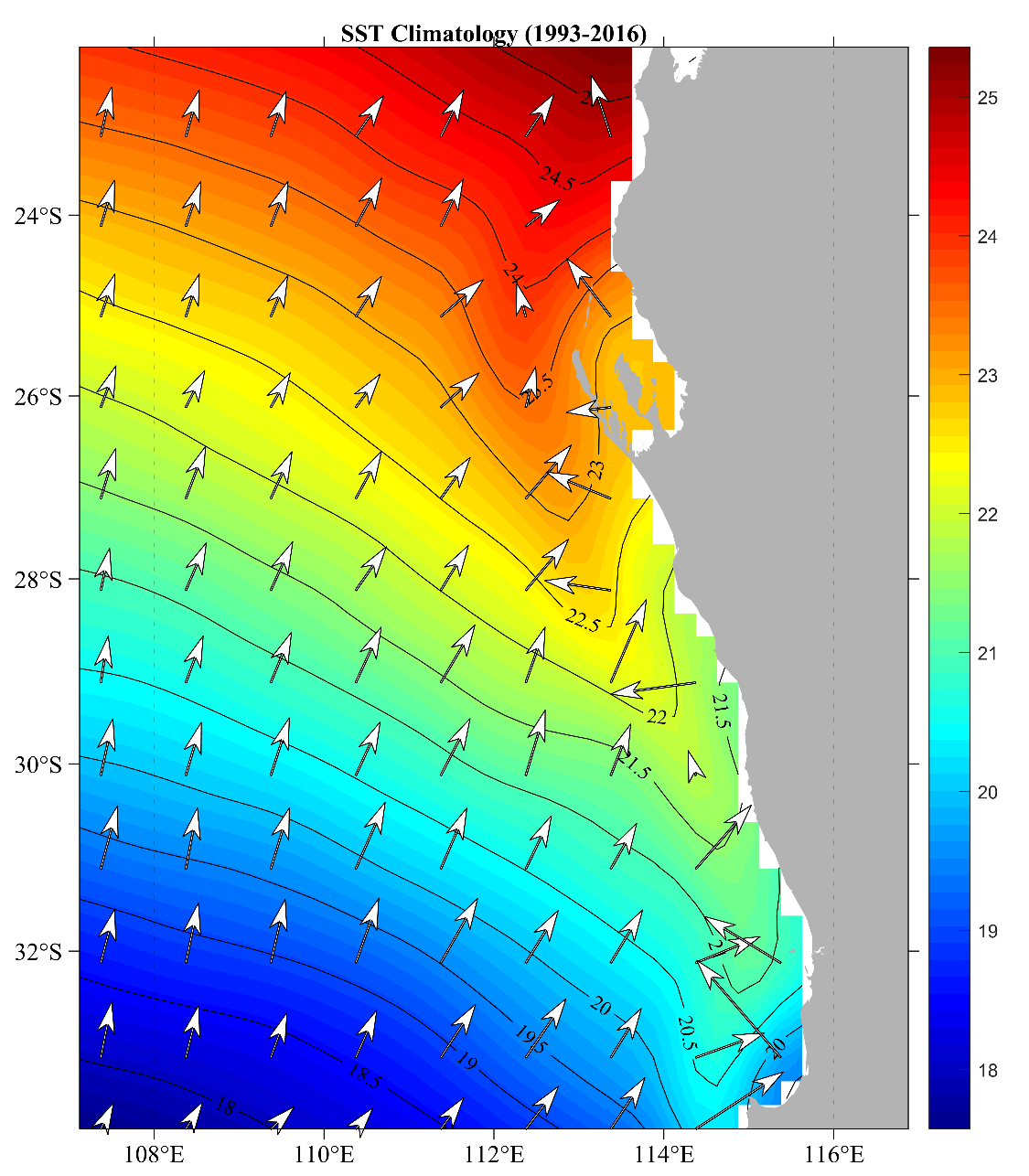 